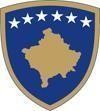 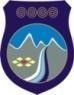 Republika e Kosovës   	   	                                                               Komuna e Istogut    Republika Kosova   	   	   	   	   	   	                           Opština Istok   Republic of Kosovo                                                                                     Istok Municipality   ______________________________________________________________________________12 Nr.40/22                                                  Drejtoria për Kulturë, Rini dhe Sport08.06.2022,IstogShpallje për aplikimBazuar në Vendimin Nr:Br.01-350/022 i datës 25.05.2022 të lëshuar nga Komuna e Istogut për thirrjen publike për projekt-propozimet të pranuara nga organizatat jo qeveritare (OJQ), ftojmë organizatat jo qeveritare, Shoqatat kulturore,rinisw dhe sportive /shoqërinë civile, ekspert të fushës të aplikojnë për të marr pjesë në komisionin e vlerësimit, në cilësinë: - Një përfaqësues nga OJQ-të - Njëpërfaqësues nga shoqëria civile në cilësinë e ekspertitPërfaqësuesit e lartcekur, do të jenë anëtarë të Komisionit vlerësues për vlerësimin e projekt-propozimeve, sipas thirrjës publike të shpallur me datë 30.05.2022.Afati për aplikim është deri me datë, 17.06.2022. CV duhet të dërgohen në e-mail adresën si vijon: eliane.blakaj@rks-gov.net  dhe të shkruhet në subjekt pozitën për anëtar të komisionit për të cilin aplikoni.